Nota de prensaTelefónica Tech y Goodjob colaboran para la inserción laboral de personas con discapacidad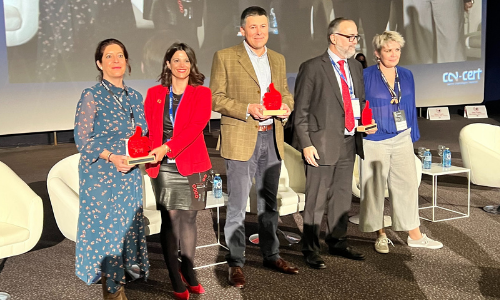 Kamil Svec, responsable global de People en  Telefonica Cybersecurity & Cloud Tech, en el centro recogiendo el  premioTelefónica Tech está llevando a cabo la integración de más de 30 personas con discapacidad para que en los próximos meses formen parte de su plantilla.Los trabajadores deben superar una formación mínima de siete semanas, transcurridas las cuales realizan una incorporación laboral de nueve meses con apoyo, donde tienen que desempeñar con éxito las competencias en cibersegurdiad para ser contratados. El 90% de las personas del programa carece de conocimientos en ciberseguridad antes de comenzar la formación y al finalizar son capaces de trabajar en un Centro de Operaciones de Seguridad (SOC) como un miembro más del equipo.Madrid, 03 de diciembre de 2021. Telefónica Tech, la unidad de negocios digitales de Telefónica, y Fundación Goodjob, organización sin ánimo de lucro cuyo objetivo prioritario es trabajar por la inserción laboral y fomentar la empleabilidad de personas con discapacidad, llevan años colaborando con el fin de fomentar la empleabilidad de personas con discapacidad en el campo de la ciberseguridad. Fruto de esta relación, Telefónica Tech tiene ya en plantilla a siete trabajadores salidos del Programa #include y prevé incorporar veinticuatro más en las próximas semanas. Asimismo, están analizando extender la colaboración a otras áreas de Telefónica Tech.Este programa de inserción laboral está destinado a las personas que tengan un certificado de discapacidad igual o superior al 33%. El programa consta de tres fases: a partir del proceso de selección de alumnos/as, tienen que superar una capacitación de siete semanas; posteriormente, trabajan durante nueve meses en el área de operaciones de seguridad (SOC) de Telefónica Tech a través de la unidad de apoyo de la Fundación Goodjob; y, por último, basándose en su rendimiento, se incorporan a plantilla con los mismos beneficios y responsabilidades que el resto de los trabajadores.Telefónica Tech comparte el compromiso de Fundación Goodjob por lograr la integración de personas con discapacidad en el mercado laboral, rompiendo las barreras de acceso a sectores tan tecnológicos como es la ciberseguridad, sector donde cada vez se reclaman más profesionales cualificados y donde los miembros del programa están demostrando ser tan capaces como el resto de sus compañeros.El pasado 1 de diciembre, la Fundación Goodjob quiso reconocer esta relación de colaboración con el Premio #include 2021 en la categoría Empresa #includeR, destacando la apuesta de Telefónica Tech por una integración real de todas las personas con discapacidad en la sociedad, y donde el mercado laboral es una pieza clave para lograrlo.Para Maria Jesús Almazor, CEO de Ciberseguridad y Cloud en Telefónica Tech, “este reconocimiento nos anima a seguir colaborando con la Fundación Goodjob en el plan de formación y empleabilidad para que personas con discapacidad logren incorporarse con las mismas oportunidades al mundo laboral. El programa ofrece unos resultados que lo respaldan, ya que más del 90% no tiene conocimientos en ciberseguridad antes de empezar y tras su paso por el proyecto son profesionales cualificados capaces de trabajar en el Digital Operation Centre de Telefónica Tech, así como en otras posiciones de ciberseguridad”Según César López Director General de la Fundación Goodjob, “la determinación de los profesionales que intervienen por parte de Telefónica Tech en que los participantes del Programa #include sean operativos en los puestos de trabajo está siendo clave en el éxito del proceso de integración”.Sobre Telefónica TechTelefónica Tech es la compañía líder en transformación digital. La compañía cuenta con una amplia oferta de servicios y soluciones tecnológicas integradas de Ciberseguridad, Cloud, IoT, Big Data o Blockchain. Para más información, consulte: https://telefonicatech.com/esSobre la Fundación Goodjob  Nuestra misión como organización no lucrativa es contribuir activamente a la integración en el mercado laboral de las personas con discapacidad, como uno de los factores más determinantes para garantizar su igualdad de oportunidades y evitar su exclusión social. Desde la Fundación Goodjob trabajamos con el propósito de promocionar, desarrollar y gestionar un amplio abanico de actividades e iniciativas con el objetivo de aumentar sus competencias personales, profesionales y su empleabilidad.